☺ Wir wollen dich kennen lernen !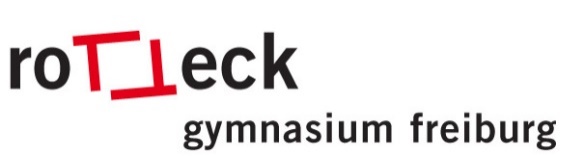 Fülle diesen Bogen bitte handschriftlich aus!Vor- und Nachname: _____________________________________________
Grundschule:_____________________________________________________
Klasse: ____________________Das sind meine Lieblingsfächer:________________________________________________________________________________________________________________________________________________________________________________________________weil  ____________________________________________________________________Folgendes Buch habe ich zuletzt gelesen: _________________________________________Diese Dinge oder Fächer mag ich nicht an der Schule: ________________________________________________________________________________________________________________________________________________________________________________weil _____________________________________________________________________Was machst du in deiner Freizeit? ______________________________________________ ________________________________________________________________________________________________________________________________________________________________________________________________________________________Warum möchtest du das Rotteck-Gymnasium besuchen? ______________________________________________________________________________________________________________________________________________________________________________________________________________________________________________________Welche Fremdsprache hast du in der Grundschule gelernt? ___________________________